collectif55plus.org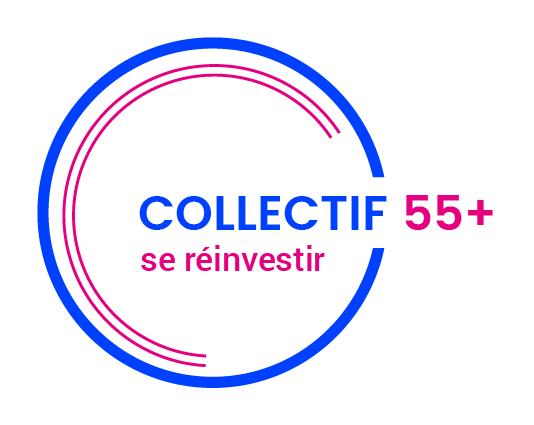 Mourir digne et libre : La personne au cœur de sa décision de fin de vie Atelier du 22 février 2017SCÉNARIO DE DÉROULEMENT (DÉTAIL)13 h 	ACCUEIL DES PARTICIPANTS13 h 30 à 13 h 35   L’ANIMATRICE : ACCUEIL – PRÉSENTE M. GILBERT TESSIER, UN DES MEMBRES FONDATEURS DU COLLECTIF13 h 35 à 13 h 45  MOT DE GILBERT TESSIER	13 H 50 À 15 H 	CONFÉRENCE DE M. YVON BUREAU15 H			ANIMATRICE15 05 à 15 h 25 	GROUPES 15 H 25 		PAUSE15 H 40 à 16 h 30	PLÉNIÈRE : RÉPONSE AUX QUESTIONS : M. YVON BUREAU			(suivie d’une période de réponse à certaines questions individuelles qui n’auraient pas déjà été traitées)16 h 50	MOT DE LA FIN :  M. GILBERT TESSIER17 h 			FIN*Documents disponibles à l’accueil : - documents d’information du Collectif 55+ : carton d’information et carte d’affaires (no de tél. à l’endos?);- Rapports de la commission- formulaire d’évaluation.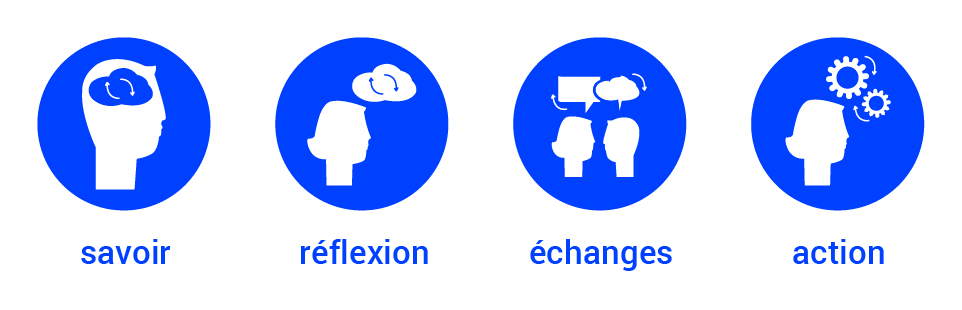 